SINT-JANSCOLLEGE ORDEREGLEMENT 2020-2021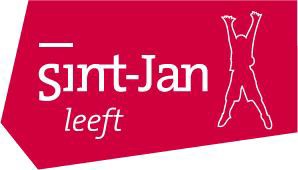 Het ordereglement is een bijlage van het leerlingenstatuut.Door aanmelding van hun kind op onze school nemen ouders de verplichting op zich deze regels loyaal te ondersteunen.ALGEMEENAANSPRAKELIJKHEIDDe school aanvaardt geen enkele aansprakelijkheid voor diefstal, zoekraken, vernieling of beschadiging van eigendommen van leerlingen.Aan het begin van het schooljaar ontvangt elke leerling kosteloos een leerlingenpas. Iedere leerling dient deze pas altijd bij zich te hebben en op verzoek van surveillanten, conciërges, leidinggevenden, administratief personeel en mediathecaris te tonen. Wie geen leerlingenpas kan tonen, wordt (in het uiterste geval) de toegang tot het schoolterrein ontzegd.2.	AANWEZIGHEIDSPLICHTDe leerlingen zijn verplicht alle lessen volgens hun lesrooster bij te wonen.Aangezien dit een door de wet gestelde subsidievoorwaarde is, kan de schoolleiding hiervan geen afwijking toestaan.Een leerling dient voor school van 08.00-17.00 uur beschikbaar te zijn tijdens schooldagen. Dito.a. in verband met roosterwijzigingen die in de loop van een schooljaar kunnen plaatsvinden. Deze beschikbaarheid geldt ook voor de lesvrije periodes. Bij hoge uitzondering, bijv. bij het inhalen van proefwerken, kan er ook soms sprake zijn van een zgn. 0e of 9e lesuur.Een leerling mag het schoolterrein voor het einde van zijn lessen slechts verlaten met schriftelijke toestemming van een leerlingcoördinator of de medewerker van lokaal C107.Middels het zgn. ’poortbriefje’ heeft de leerling het recht het schoolterrein te verlaten.Regelmatig verzuimen van de lessen wegens bezoek aan bijv. orthodontist is niet toegestaan. In voorkomende gevallen dienen herhaalafspraken buiten de lesuren te worden gemaakt.Indien een leerling door ziekte de lessen niet kan volgen, dient eenouder de school telefonisch hiervan in kennis te stellen, Deze melding van afwezigheid dient elke dag (tussen 08.00 en 08.30 uur) herhaald te worden zo lang de afwezigheid duurt. Het is mogelijk, dat een leerlingcoördinator of diens plaatsvervanger na een afmelding contact opneemt met de ouder/verzorger over de afmelding.Tijdens de eerste lesuren van de schooldag vindt er een controle plaats op de gedurende deze uren afwezige leerlingen. De functionaris belast met de absentencontrole vergelijkt de absentie van deze lesuren met de afmeldingen die hij heeft ontvangen en neemt vervolgens contact op met de ouders/verzorgers van de leerlingen waarvan geen bericht is ontvangen.Voor extra verlof moet men zich wenden tot de betreffende leerlingcoördinator.Alle verlofaanvragen moeten schriftelijk gebeuren minimaal één week voorafgaande aan de datum van het verlof. Hiervoor dienen ouders/verzorgers gebruik maken van het absentieformulier dat terug te vinden is op de website van school.De ouders dienen met hun vakantieplannen rekening te houden met het vakantierooster van onze school.3.	TE LAAT KOMENIndien een leerling te laat is voor een les, dient hij zich te melden in lokaal C107. Hier ontvangt hij een zgn. ’te-laat-briefje’, waarmee hij toegang krijgt tot de les.De docent noteert de leerling als ’te laat’ en laat de leerling alleen toe met een zgn. ’te-laat-briefje’.Bij een geldige reden (ter beoordeling van de leerlingcoördinator) volgt geen strafmaatregel ten gevolge van het ’te-laat-komen’. In alle andere gevallen dient de leerling zich de volgende schooldag om 8.00 uur te melden. De ouders worden bij regelmatig te laat komen van hun zoon/dochter, hiervan op de hoogte gesteld.ORDE EN NETHEID IN GEBOUW EN OMGEVINGAlle afval zoals bekers, blikjes, boterhamzakjes, fruitresten, papier enz. moet gedeponeerd worden in de daarvoor bestemde afvalbakken.Leerlingen kunnen bij het vervuilen van het schoolgebouw en/of schoolterrein en de naaste omgeving van school belast worden met opruimwerkzaamheden.De leerlingen van de bovenbouw kunnen in het kader van het schoolstewardschap belast worden met het toezicht op andere leerlingen, steeds onder verantwoording van één of meerdere personeelsleden.5.	GEDRAGSREGELS OP SCHOOLPersoneel en leerlingen benaderen elkaar met respect, zowel in woord als in daad (zie de 10 gouden LVO-regels in de schoolgids).Het Sint-Janscollege is een rookvrije school: nergens in het gebouw of op de schoolterreinen mag door leerlingen, personeel en bezoekers gerookt worden. In geval van drugs- of wapenbezit volgt onmiddellijke schorsing en zijn verdergaande straffen mogelijk. Bovendien zal in alle gevallen aangifte worden gedaan bij de politie.Het is niet toegestaan alcoholhoudende dranken of andere drugs mee te brengen naar school. Overtreding hiervan leidt onherroepelijk tot schorsing en kan zelfs aanleiding zijn tot verwijdering. Huisdieren, gevaarlijke voorwerpen en vuurwerk zijn in en om het schoolgebouw verboden.Het is niet toegestaan om op school om geld te spelen.Eten en drinken is niet toegestaan in gangen en lokalen. Om hygiënische redenen is het gebruik van kauwgum in het schoolgebouw en op het schoolterrein niet toegestaan.Van de leerlingen wordt verondersteld dat zij behoorlijk gekleed op school verschijnen.Het gedrag van jongens en meisjes t.o.v. elkaar dient zo te zijn, dat niemand hieraan aanstoot kan nemen.Op grond van de Arbo-wet zijn scholen verplicht leerlingen en personeel te beschermen tegen seksuele intimidatie, agressie, geweld en pesten. Zo is bijvoorbeeld verboden het plaatsen en verspreiden van gegevens/tekeningen van mensen die behoren tot de geledingen van onze school.Bij het internetgebruik en andere moderne communicatiemiddelen zijn ook de 10 gouden regels van LVO van toepassing.Leerlingen dienen aanwijzingen van personeelsleden op te volgen, ook als deze aanwijzingen in het kader van de veiligheid in de naaste omgeving van de school gegeven worden.Leerlingen mogen zich, behalve bij aankomst en vertrek van het schoolterrein niet bevinden in fietsen-en scooterstallingen. Alleen de eigenaar van de fiets en/of scooter mag op die momenten zijn of haar voertuig stallen of ophalen.De school behoudt zich het recht voor om kluisjes te controleren.Leerlingen die met wapens/drugs op het schoolterrein worden aangetroffen kan de toegang tot het schoolterrein ontzegd worden. I6.	REGELS OVER HET GEBRUIK VAN DE MOBIELE TELEFOON EN SOORTGELIJKE DEVICES OP SCHOOLDe mobiele telefoon wordt opgeborgen in de schooltas in de les en staat uit. Overtreding van deze afspraak betekent, dat de docent het toestel in beslag neemt en afgeeft in het zorglokaal. Daar kan de telefoon dan – dezelfde dag of een latere dag - om 16.15 uur afgehaald worden op vertoon van het leerlingenpasje. Ook als een leerling eerder lesvrij is, kan hij/zij de telefoon pas om 16.15 uur afhalen. Alleen als de docent toestemming geeft voor het gebruik van de mobiele telefoon, iets wat de docent alleen doet voor aan de les gerelateerde doelen, mag het toestel in de les gebruikt worden. Wordt het toestel voor een ander dan het door de docent aangegeven doel gebruikt, dan geldt dezelfde regel.Wie, tenzij met toestemming van een docent of de schoolleiding, op het schoolterrein een foto, filmpje of geluidsopname van anderen maakt, wordt één dag intern geschorst. Herhaling hiervan kan leiden tot meerdere schorsingen en uiteindelijk tot verwijdering van school.Wie onder schooltijd naar oordeel van de schoolleiding via de mobiele telefoon/ social media vervelende opmerkingen tegen of over anderen maakt, wordt één dag intern geschorst. Herhaling hiervan kan leiden tot meerdere schorsingen en uiteindelijk tot verwijdering van school.De schoolleiding zal, als dit naar haar oordeel noodzakelijk is, bij de politie melding van bovenstaande zaken maken of zelfs aangifte doen.VERWIJDERING UIT DE LESAls een leerling uit de les wordt verwijderd, moet hij zich altijd melden bij de medewerker lokaal C107 of bij diens afwezigheid bij de leerlingcoördinator. De resterende tijd van die les verblijft de leerling in lokaal C107 of een ruimte die hem door de leerlingcoördinator aangewezen is. Na de verwijdering uit de les wordt steeds een formulier lesverwijdering ingevuld. De kaart wordt ingevuld door de betrokken leerling en de vakdocent. De mentor ontvangt van de leerlingcoördinator/medewerker lokaal C107 een kopie van de kaart en neemt indien hij dat nodig acht contact op met de ouders naar aanleiding van de verwijdering.SCHORSING EN VERWIJDERING VAN SCHOOLAls redenen voor schorsing of verwijdering kunnen gelden:Onbehoorlijk gedrag, zich niet willen houden aan de schoolreglementen, opzettelijke vernielingen aan gebouw en inventaris, diefstal en heling, het medenemen van en/of handel in drugs.Een gebrek aan juiste studiementaliteit, ernstig gebrek aan motivatie, slechte invloed op de studiehouding van medeleerlingen, enz.Een gedragshouding, ook buiten de school, waar door de goede naam van de school benadeeld wordt.N.B. Voor de betreffende regelgeving en gang van zaken wordt verwezen naar het leerlingenstatuut.SANCTIES BIJ FRAUDEAls een leerling betrapt wordt op enige onregelmatigheid tijdens een proefwerk of (schriftelijke) overhoring, of wanneer achteraf blijkt dat een leerling zich schuldig heeft gemaakt aan fraude, zal er een sanctie worden toegepast.De leerling dient er rekening mee te houden dat voor het betreffende proefwerk het cijfer 1 wordt toegekend. De leerlingcoördinator zal de beslissing hiertoe schriftelijk mededelen aan de ouders/verzorgers van de minderjarige leerling. In deze schriftelijke mededeling zal tevens gewezen worden op de mogelijkheid van beroep binnen één week.DEELNAME AAN SCHOLIERENACTIESAlleen leerlingen die binnen een redelijke termijn belanghebbende zijn, mogen tijdens de schooltijden deelnemen aan scholierenacties.Minderjarige leerlingen hebben schriftelijke toestemming van de ouders nodig.Meerderjarige leerlingen mogen zelf bepalen of zij gaan staken/demonstreren.Alle leerlingen die wensen te staken/demonstreren, dienen zulks 2 werkdagen voorafgaande aan de actie kenbaar te maken.Actievoerende leerlingen dragen te allen tijde zelf de gevolgen van hun acties.Leerlingen die volgens bovenstaande regels gebruik maken van hun stakingsrecht, worden niet disciplinair gestraft.Leerlingen die deelnemen aan bovenbedoelde acties kunnen geen rechten doen gelden op het inhalen van proefwerken, schoolexamens e.d.11. ONGEVALLEN EN PLOTSELINGE ZIEKTE OP SCHOOLIndien een leerling gedurende de lesdag ziek wordt en naar huis wil gaan, dient hij zich bij de medewerker in lokaal C107 af te melden. De medewerker stelt de ouders hiervan telefonisch op de hoogte en geeft aan de leerling een briefje mee, dat door de ouders moet worden ingevuld. Indien de medewerker lokaal C107 niet aanwezig is, dient de leerling zich bij een leerlingcoördinator te melden.Bij ongevallen en plotselinge ziekte op school wordt indien dit noodzakelijk is en indien mogelijkdoor een EHBO'er medische assistentie verleend. Als een medewerker/EHBO'er het nodig acht medische hulp buiten school in te schakelen, stelt hij/zij daarvan de leerlingcoördinator op de hoogte. Deze neemt contact op met de ouders/verzorgers en stelt hen op de hoogte van de vervolgstappen. In principe zal dit een bezoek zijn aan de eigen huisarts.SCHOOLGEBOUWHet schoolgebouw is vanaf 7.45 uur geopend. Leerlingen die noodzakelijkerwijze vroeg op school zijn kunnen vanaf dat moment gebruik maken van de leerlingenruimte.Het eerste belsignaal gaat om 8.25 uur. Alle leerlingen die het eerste uur les hebben dienen dan aanwezig te zijn.De schoolgebouwen zijn voor de leerlingen uitsluitend toegankelijk via de ingang aan de Amstenraderweg (de gehele dag van 8.00 uur-16.30 uur). De ingang aan de Patersweg is open van 8.00-8.30 uur. Men verlaat het schoolterrein alleen via de uitgang aan de Amstenraderweg.De leerlingen gaan niet voor 8.25 uur respectievelijk niet voor het eerste ’eindepauze signaal’ naar de lokalen of verdiepingen.Het is de leerlingen niet toegestaan de school te betreden of te verlaten via de hoofdingang aan de Amstenraderweg.Bij lesuitval verblijven de leerlingen van de eerste drie leerjaren in de op het dagrooster vermelde ruimte. De leerlingen van de bovenbouw verblijven in de overblijfruimte of in een daartoe aangewezen studieruimte.Tijdens de pauzes en bij lesuitval en/of tussenuren mogen de leerlingen zich niet ophouden in (de onmiddellijke omgeving van) leslokalen of in de gangen.Leerlingen dienen na het einde van hun lessen zo spoedig mogelijk het schoolterrein en de directe omgeving van het schoolterrein te verlaten. Het is niet toegestaan om na afloop van de lessen in de directe omgeving van de school te blijven rondhangen en/of overlast te bezorgen.Van de leerlingen wordt verwacht dat zij de kruising Akerstraat - Patersweg/Trichterweg gebruiken volgens de veiligheidsafspraken die met politie, ROVL, gemeente Heerlen en school zijn gemaakt.Personen die geen lid zijn van het Sint-Janscollege hebben nooit recht op toegang tot gebouwen en terreinen. Leerlingen die verantwoordelijk zijn voor de aanwezigheid van niet-leden van deze school of deze aanwezigheid bevorderen moeten met strafmaatregelen rekening houden.De algemene leerlingenruimten zijn toegankelijk tot 16.30 uur.Het doen van mededelingen door leerlingen via publicatieborden en omroep gebeurt steeds na toestemming van een lid van de schoolleiding.PAUZEPLAATS EN OMGEVINGHet is niet toegestaan tijdens de lessen hinderlijk (i.v.m. storen van lessen) op de pauzeplaats te verblijven of buiten de lessen L.O. de sportvelden te betreden.De fietsenstallingen worden uitsluitend gebruikt om de fietsen te stallen of op te halen. Verblijf in de fietsenstalling om andere redenen is niet toegestaan.Fietsen en bromfietsen dienen deugdelijk afgesloten te zijn. Tegen opzettelijk beschadigenvan fietsen en brommers wordt streng opgetreden. Fietsen en bromfietsen die buiten de daarvoor bestemde plaatsen worden gestald kunnen worden verwijderd.Geen fietsen of bromfietsen tegen hekken, hagen of muren plaatsen. Fietsen en bromfietsen zijn niet toegestaan op de pauzeplaats.(Brom)fietsers dienen af te stappen voor de grote poort en lopend het terrein te betreden. Bij het verlaten van het terrein met (brom)fiets, dan eerst buiten de poort opstappen en de motor pas buiten de poort starten.Het stallen en ophalen van fietsen en bromfietsen gebeurt zodanig dat geen lessen gestoord worden.Tijdens de pauzes verblijft men op het betegelde gedeelte van de pauzeplaats of in de leerlingenruimtes. De overblijfruimte voor de brugklasleerlingen is de aula. Het verharde gedeelte voor de gymzalen is de pauzeplaats voor de leerlingen van de brugklas. Leerlingen van andere leerjaren hebben hier geen toegang.De leerlingenruimte voor de klassen 2 en 3 bevindt zich op de begane grond van de C-vleugel. De leerlingenruimte voor de overige leerjaren is op de begane grond van de B-vleugel (naast kopieerruimte).In geen geval wordt aan buurtbewoners overlast bezorgd. Bij het verlaten van het schoolterreinworden de instructies van het personeelslid belast met de poortbewaking opgevolgd.Afval dient in de daarvoor bestemde (rol)containers te worden gedeponeerd.Het is, om schade en/of letsel te voorkomen, niet toegestaan met sneeuwballen, vuurwerk, blikjes, flesjes, stenen etc. te gooien.Roken is niet toegestaan op school, zowel binnen als buiten.OVERBLIJFRUIMTESDe consumptie van niet-alcoholische dranken is alleen toegestaan in de leerlingenruimten en op de pauzeplaats. Er mag niet met bekers door de gang en of naar de bovenverdiepingen worden gelopen.GANGEN EN TOILETTENLeerlingen die op de administratie moeten zijn, doen dit in de pauze of na het laatste lesuur. De leerlingen hebben nooit toegang tot de administratie - en conciërgeruimten.Het wisselen van lokaal tussen de lessen en tijdens de pauzes dient ordelijk te verlopen.Toiletbezoek tijdens lessen dient in principe niet te worden toegestaan.LOKALENIn de lessen wordt steeds de plaats ingenomen die door de mentor of docent is aangewezen.Als een docent vijf minuten na aanvang van de lestijd nog niet aanwezig is, meldt de klassenvertegenwoordiger dit bij een van de leerlingcoördinator.Zonweringen, verlichtingen en klapramen in de lokalen worden uitsluitend door of na toestemming van docenten en personeel bediend.Tijdens de lessen wordt niet gegeten, gesnoept of gedronken.Er zijn speciale regels bij de lessen lichamelijke oefening, handvaardigheid, practica e.d. Deze worden door de vakdocenten medegedeeld.Tijdens het scheikundepracticum is voor alle leerlingen het gebruik van een laboratoriumjas en een veiligheidsbril uit het oogpunt van veiligheid, hygiëne en bescherming van kleding verplicht. Hieraan zijn geen kosten verbonden.Leerlingen dienen zich te houden aan alle regels en afspraken die met veiligheid in en buiten de lessen te maken hebben.OLCIn de stilteruimte dient volledige stilte in acht genomen te worden.In de groepswerkruimte mag alleen op fluisterniveau overlegd wordenEr kan met maximaal 2 personen aan één computer gewerkt worden.De computers mogen uitsluitend voor educatieve doeleinden gebruikt worden.LVO-gedragscode Internetfaciliteiten is ook in het OLC van toepassing.Jassen worden aan de kapstok opgehangen en tassen geplaatst in de rekken.Er mag niet gegeten of gedronken worden.Leerlingen zijn verplicht ook in het OLC hun schoolpasje bij zich te hebben.De regels zoals die gelden voor de klaslokalen, zijn inclusief de regeling telefoongebruik en.	gebruik van soortgelijke mobiele devices ook in het OLC van toepassing.